  Express Menu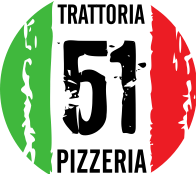 Date: …………………   Contact Name: ……………………………………………..………..……..……  Email: ……………………………………………………………………………………………………………………..Time: …………….……  Telephone: ……………………………………… * Special Request: ………………………………………………..………………………………………………………………………………………Name 	          Starter 					                              Main Course			                         Dessert			     DrinkNameSaladMeatballsSoupMushroomsBruschettaPateFocacciaPastaCalzoneStroganoffSaladBrowniePossetMimosa CakeIce CreamCheesecakeDrinkSMLDrinkLG